Allegato- 4 – Dichiarazione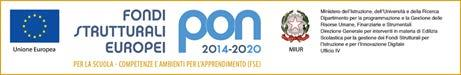 AL DIRIGENTE SCOLASTICO DELL’IC L. SETTEMBRINIVIA BRECCIAME 46- MADDALONI-DICHIARAZIONE PERSONALE SOSTITUTIVAResa ai sensi del DPR 445/2000Il/La sottoscritto/a		nato a	il		 codice fiscale	residente a  			via	telefono  	email  	ai sensi degli artt. 46 e 47 del DPR 445/2000DICHIARAdi aver preso visione dell’avviso pubblico e di accettarne integralmente il contenuto;di essere cittadino	_ ;di essere in godimento dei diritti politici;di essere dipendente di altre amministrazioni	_;ovvero di non essere dipendente di altre amministrazioni pubbliche;di non aver subito condanne penalidi possedere i titoli culturali, professionali e scientificidi presentare, se richiesto, la documentazione attestante il possesso dei requisiti e dei titoli autocertificati;di possedere competenze informatiche per operare autonomamente sulla piattaforma MIUR – GPUdi impegnarsi a documentare puntualmente tutta l’attivitàdi accettare di svolgere le attività nei giorni e nelle ore stabilite dall’Istituzione scolasticadi non aver fatto parte di alcuna commissione nazionale o regionale per la valutazione dei progetti PON e che pertanto non sussiste alcuna incompatibilità con l’incarico richiesto_l_ sottoscritt_ è consapevole che, ai sensi degli artt. 46 e 47 del D.P.R. 445/2000, chiunque rilascia dichiarazioni mendaci, forma atti falsi o ne fa uso è punito ai sensi del codice penale e delle leggi speciali, secondo le disposizioni richiamate dall'art. 76 del D.P.R. 445/2000.Data,FIRMA__________________________